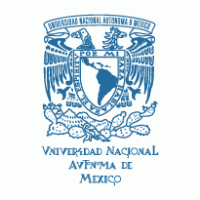 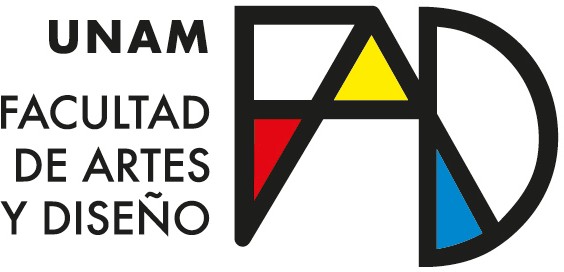 ASUNTO: Carta de aceptaciónEncargada de la Oficina de Servicio SocialUNAMFacultad de Artes y DiseñoPor este medio me permito informar que la alumna NOMBRE DEL ALUMNO EN ORDDEN con número de cuenta xxxxxxxxx de la licenciatura en ARTES VISUALES, DISEÑO Y COMUNICACIÓN VISUAL O ARTE Y DISEÑO, que se imparte en la FACULTAD DE ARTES Y DISEÑO, UNAM, ha sido aceptada para realizar su servicio social en la Facultad de Artes y diseño de la UNAM, en el programa FORMACIÓN EN DOCENCIA E INVESTIGACIÓN EN ARTES VISUALES, ARTE Y DISEÑO Y DISEÑO Y COMUNICACIÓN VISUAL, con clave DGOAE 2021-12/42-4261, durante el periodo comprendido del 16  de agosto de 2021 al 11 de junio de 2022, cubriendo un mínimo de 480 h. En el siguiente horario: de lunes a viernes de 10:00 a 18:00 h. colaborando en las siguientes actividades:1.-2.-3.-4.-5.-Siendo el NOMBRE DEL MAESTRO RESONSABLE y quién supervisará las actividades de la prestadora del servicio y firmará sus reportes bimestrales.Sin más por el momento, le envió un cordial saludos.ATENTAMENTE“POR MI RAZA HABLARÁ EL ESPÍRITU”Xochimilco, Cd.Mx., a DÍA de MES de AÑONOMBRE DEL MAESTRO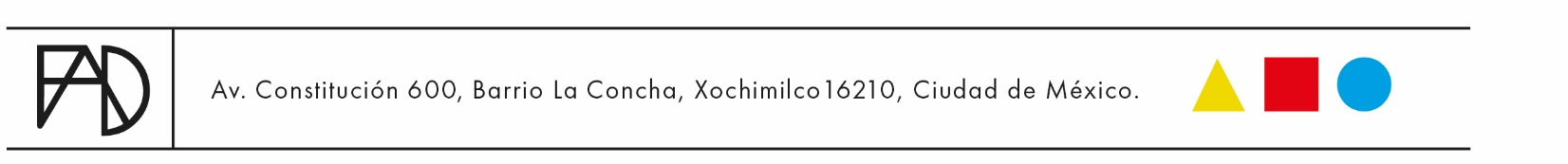 